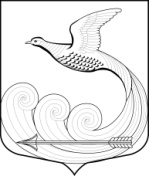 Местная  администрациямуниципального образования Кипенское сельское поселениемуниципального образования Ломоносовского муниципального районаЛенинградской областиПОСТАНОВЛЕНИЕот  02.02.2024г.  № 59д. КипеньО внесении изменений в  постановление местной администрации муниципального образования Кипенское сельское поселение муниципального образования Ломоносовского муниципального района Ленинградской области от 25.08.2023 г. № 497 «Об утверждении административного регламента по предоставлению  муниципальной услуги «Предоставление информации о форме собственности на недвижимое и движимое имущество, земельные участки, находящиеся в собственности муниципального образования, включая предоставление информации об объектах недвижимого имущества, находящегося в муниципальной собственности и предназначенных для сдачи в аренду»».В соответствии с распоряжением Правительства Ленинградской области от 20 октября 2023г. № 705-р «О внесении изменений в распоряжение Правительства Ленинградской области от 28 декабря 2015 года № 585-р», Федеральным законом от 06.10.2003 г. № 131-ФЗ «Об общих принципах организации местного самоуправления в Российской Федерации», Федеральным законом от 27.07.2010г. № 210-ФЗ «Об организации предоставления государственных и муниципальных услуг», местная администрация  Кипенского сельского поселения постановляет:1. Внести в административный регламент предоставления муниципальной услуги по предоставлению объектов муниципального нежилого фонда во временное владение и (или) пользование без проведения торгов, утвержденный пунктом 1 постановления местной администрации муниципального образования Кипенское сельское поселение муниципального образования Ломоносовского муниципального района Ленинградской области от 11.01.2023 г. № 5 «Об утверждении административного регламента по предоставлению объектов муниципального нежилого фонда во временное владение и (или) пользование без проведения торгов», следующие изменения:1.1) пункт 2.2. раздела 2 «Стандарт предоставления муниципальной услуги» изложить в следующей редакции: «2.2. Муниципальную услугу предоставляет: местная администрация муниципального образования Кипенское сельское поселение муниципального образования Ломоносовского муниципального района Ленинградской области. В предоставлении услуги участвует: Государственное бюджетное учреждение Ленинградской области «Многофункциональный центр предоставления государственных 
и муниципальных услуг» (сокращенное наименование – ГБУ ЛО «МФЦ»).Заявление на получение муниципальной услуги с комплектом документов принимается:1) при личной явке:в филиалах, отделах, удаленных рабочих местах ГБУ ЛО «МФЦ» (при наличии соглашения);2) без личной явки:почтовым отправлением в администрацию;в электронной форме через личный кабинет заявителя на ПГУ ЛО/ЕПГУ (при технической реализации).Заявитель может записаться на прием для подачи заявления 
о предоставлении услуги следующими способами:1) посредством ПГУ ЛО/ЕПГУ – в МФЦ;2) посредством сайта МФЦ (при технической реализации) – в МФЦ;3) по телефону – в МФЦ.Для записи заявитель выбирает любую свободную для приема дату 
и время в пределах установленного в МФЦ графика приема заявителей.»;1.2) пункт 2.3. раздела 2 «Стандарт предоставления муниципальной услуги» изложить в следующей редакции: «2.3. Результатом предоставления муниципальной услуги является: - письмо (справка) о наличии (отсутствии) информации о форме собственности на недвижимое и движимое имущество, земельные участки, находящиеся в собственности муниципального образования, включая информацию об объектах недвижимого имущества, находящихся в муниципальной собственности и предназначенных для сдачи в аренду;- уведомление об отказе в предоставлении муниципальной услуги.Результат предоставления муниципальной услуги предоставляется (в соответствии со способом, указанным заявителем при подаче заявления и документов):1) при личной явке:в филиалах, отделах, удаленных рабочих местах ГБУ ЛО «МФЦ»;2) без личной явки:почтовым отправлением;в электронной форме через личный кабинет заявителя на ПГУ ЛО/ЕПГУ.»;1.3) в пункт 2.5 раздела 2 «Стандарт предоставления муниципальной услуги» добавить абзац следующего содержания:« - Распоряжение Правительства Ленинградской области от 20 октября 2023 года № 702-р «О внесении изменений в распоряжение Правительства Ленинградской области от 28 декабря 2015 года № 585-р.»;1.4) в пункте 2.13 раздела 2 «Стандарт предоставления муниципальной услуги» исключить слова «при личном обращении – в день поступления запроса»;1.5) приложение 1, 2  к административному регламенту изложить в новой редакции согласно приложению.2. Разместить настоящее Постановление на официальном сайте Кипенского сельского поселения в информационно-телекоммуникационной сети Интернет.3. Настоящее постановление вступает в силу со дня его официального опубликования (обнародования).4.   Контроль за исполнением настоящего постановления  оставляю за собой.Глава Кипенского сельского поселения                    		             М. В. КюнеПриложение № 1к административному регламенту                                       Главе  Кипенского сельского поселения                                     от ___________________________________                                          наименование и местонахождение                                     ______________________________________юридического лица                                     ______________________________________                                       ОГРН, ИНН, почтовый адрес                                     ______________________________________                                     ______________________________________   						  адрес электронной почты                                     ______________________________________                                     Телефон ______________________________Заявлениео предоставлении информации о форме собственности на недвижимое и движимое имущество, земельные участки, находящиеся в муниципальной собственности, включая:предоставление информации об объектах недвижимого имущества,находящихся в муниципальной собственности и предназначенныхдля сдачи в аренду______________                                                                                                  ______________(дата)                                                                                                                           (подпись)Результат рассмотрения заявления прошу:Приложение № 2к административному регламентуГлаве Кипенского сельского поселения                                      от ___________________________________                                        (фамилия, имя, отчество гражданина)                                     ______________________________________                                     "__" ___________________ года рождения                                     ______________________________________                                       (документ, удостоверяющий личность)                                     серия ___________ N ____________ выдан                                     ______________________________________                                     ______________________________________                                     "___" __________________________ года,                                     адрес постоянного места жительства                                     ______________________________________                                     адрес преимущественного пребывания                                     ______________________________________                                     Телефон ______________________________Заявлениео предоставлении информации о форме собственности на недвижимое и движимое имущество, земельные участки, находящиеся в муниципальной собственности, включая:предоставление информации об объектах недвижимого имущества,находящихся в муниципальной собственности и предназначенныхдля сдачи в арендуРезультат рассмотрения заявления прошу:"___" ___________ 20___ г. ___________________________________________ Дата подачи заявления                               (подпись)Сведения о юридическом лице, запрашивающем информациюСведения о юридическом лице, запрашивающем информациюСведения о юридическом лице, запрашивающем информациюСведения о юридическом лице, запрашивающем информациюСведения о юридическом лице, запрашивающем информациюНаименование юридического лицаНаименование юридического лицаНаименование юридического лицаФ.И.О. руководителяФ.И.О. руководителяФ.И.О. руководителяФ.И.О. представителяФ.И.О. представителяФ.И.О. представителяСведения о регистрации юридического лицаСведения о регистрации юридического лицаСведения о регистрации юридического лицаСведения о регистрации юридического лицаСведения о регистрации юридического лицаОГРНОГРНОГРНЮридический адресЮридический адресЮридический адресРайонРайонРайонНаселенный пунктНаселенный пунктНаселенный пунктУлицаУлицаУлицаДомкорпускорпусПочтовый адрес для направления информацииПочтовый адрес для направления информацииПочтовый адрес для направления информацииПочтовый адрес для направления информацииПочтовый адрес для направления информацииПочтовый индексПочтовый индексПочтовый индексОбластьОбластьОбластьРайонРайонРайонНаселенный пунктНаселенный пунктНаселенный пунктУлицаУлицаУлицаДомкорпускорпусКонтактный телефон:E-mail:Контактный телефон:E-mail:Контактный телефон:E-mail:Контактный телефон:E-mail:Контактный телефон:E-mail:Сведения о форме собственности на недвижимое и движимое имущество, земельные участки, находящиеся в муниципальной собственности, включая: предоставление информации об объектах недвижимого имущества, находящихся в муниципальной собственности и предназначенных для сдачи в аренду, информация по которому запрашивается (заполняется заявителем по желанию)Сведения о форме собственности на недвижимое и движимое имущество, земельные участки, находящиеся в муниципальной собственности, включая: предоставление информации об объектах недвижимого имущества, находящихся в муниципальной собственности и предназначенных для сдачи в аренду, информация по которому запрашивается (заполняется заявителем по желанию)Сведения о форме собственности на недвижимое и движимое имущество, земельные участки, находящиеся в муниципальной собственности, включая: предоставление информации об объектах недвижимого имущества, находящихся в муниципальной собственности и предназначенных для сдачи в аренду, информация по которому запрашивается (заполняется заявителем по желанию)Сведения о форме собственности на недвижимое и движимое имущество, земельные участки, находящиеся в муниципальной собственности, включая: предоставление информации об объектах недвижимого имущества, находящихся в муниципальной собственности и предназначенных для сдачи в аренду, информация по которому запрашивается (заполняется заявителем по желанию)Сведения о форме собственности на недвижимое и движимое имущество, земельные участки, находящиеся в муниципальной собственности, включая: предоставление информации об объектах недвижимого имущества, находящихся в муниципальной собственности и предназначенных для сдачи в аренду, информация по которому запрашивается (заполняется заявителем по желанию)Вид объектаВид объектаВид объектаНаименованиеНаименованиеНаименованиеКадастровый (условный) номерКадастровый (условный) номерКадастровый (условный) номерМестонахождение (адрес)Местонахождение (адрес)Местонахождение (адрес)ОбластьОбластьОбластьРайонРайонРайонНаселенный пунктНаселенный пунктНаселенный пунктУлицаУлицаУлицаДомДомДомКорпусКорпусКорпусЛитераЛитераЛитераПомещениеПомещениеПомещениеИное описание местоположенияИное описание местоположенияИное описание местоположенияЦель получения информацииЦель получения информацииЦель получения информациивыдать на руки в МФЦ (указать адрес)_____________________________________  направить в электронной форме в личный кабинет на ПГУ ЛО/ЕПГУ/сайт ОМСУнаправить по почте (указать адрес) ________________________________________Сведения о физическом лице, запрашивающем информациюСведения о физическом лице, запрашивающем информациюСведения о физическом лице, запрашивающем информациюСведения о физическом лице, запрашивающем информациюСведения о физическом лице, запрашивающем информациюСведения о физическом лице, запрашивающем информациюФамилияФамилияФамилияИмяИмяИмяОтчествоОтчествоОтчествоДокумент,удостоверяющийличностьДокумент,удостоверяющийличностьДокумент,удостоверяющийличностьДокумент,удостоверяющийличностьДокумент,удостоверяющийличностьДокумент,удостоверяющийличностьсериясерияномерДокумент,удостоверяющийличностьДокумент,удостоверяющийличностьДокумент,удостоверяющийличностьвыданвыданвыданДокумент,удостоверяющийличностьДокумент,удостоверяющийличностьДокумент,удостоверяющийличностьдата выдачидата выдачидата выдачиСведения о регистрации физического лица по месту жительстваСведения о регистрации физического лица по месту жительстваСведения о регистрации физического лица по месту жительстваСведения о регистрации физического лица по месту жительстваСведения о регистрации физического лица по месту жительстваСведения о регистрации физического лица по месту жительстваОбластьОбластьОбластьРайонРайонРайонНаселенный пунктНаселенный пунктНаселенный пунктУлицаУлицаУлицаДомкорпускорпусПочтовый адрес для направления информацииПочтовый адрес для направления информацииПочтовый адрес для направления информацииПочтовый адрес для направления информацииПочтовый адрес для направления информацииПочтовый адрес для направления информацииПочтовый индексПочтовый индексПочтовый индексОбластьОбластьОбластьРайонРайонРайонНаселенный пунктНаселенный пунктНаселенный пунктУлицаУлицаУлицаДомкорпускорпусКонтактный телефон:Контактный телефон:Контактный телефон:Контактный телефон:Контактный телефон:Контактный телефон:Сведения о форме собственности на недвижимое и движимое имущество, земельные участки, находящиеся в муниципальной собственности, включая: предоставление информации об объектах недвижимого имущества, находящихся в муниципальной собственности и предназначенных для сдачи в аренду, информация по которому запрашивается (заполняется заявителем по желанию)Сведения о форме собственности на недвижимое и движимое имущество, земельные участки, находящиеся в муниципальной собственности, включая: предоставление информации об объектах недвижимого имущества, находящихся в муниципальной собственности и предназначенных для сдачи в аренду, информация по которому запрашивается (заполняется заявителем по желанию)Сведения о форме собственности на недвижимое и движимое имущество, земельные участки, находящиеся в муниципальной собственности, включая: предоставление информации об объектах недвижимого имущества, находящихся в муниципальной собственности и предназначенных для сдачи в аренду, информация по которому запрашивается (заполняется заявителем по желанию)Сведения о форме собственности на недвижимое и движимое имущество, земельные участки, находящиеся в муниципальной собственности, включая: предоставление информации об объектах недвижимого имущества, находящихся в муниципальной собственности и предназначенных для сдачи в аренду, информация по которому запрашивается (заполняется заявителем по желанию)Сведения о форме собственности на недвижимое и движимое имущество, земельные участки, находящиеся в муниципальной собственности, включая: предоставление информации об объектах недвижимого имущества, находящихся в муниципальной собственности и предназначенных для сдачи в аренду, информация по которому запрашивается (заполняется заявителем по желанию)Сведения о форме собственности на недвижимое и движимое имущество, земельные участки, находящиеся в муниципальной собственности, включая: предоставление информации об объектах недвижимого имущества, находящихся в муниципальной собственности и предназначенных для сдачи в аренду, информация по которому запрашивается (заполняется заявителем по желанию)ВидВидВидНаименованиеНаименованиеНаименованиеКадастровый (условный) номерКадастровый (условный) номерКадастровый (условный) номерМестонахождение (адрес)Местонахождение (адрес)Местонахождение (адрес)ОбластьОбластьОбластьРайонРайонРайонНаселенный пунктНаселенный пунктНаселенный пунктУлицаУлицаУлицаДомДомДомКорпусКорпусКорпусЛитераЛитераЛитераПомещениеПомещениеПомещениеИное описание местоположенияИное описание местоположенияИное описание местоположенияЦель получения информацииЦель получения информацииЦель получения информациивыдать на руки в МФЦнаправить по почтенаправить в электронной форме в личный кабинет на ПГУ